Word Wall – Emotions        Write as many synonyms as possible for sad and happy. Using the word wall order the words from the least sad/happy word at bottom of wall up to the strongest happy/sad word at top.  sad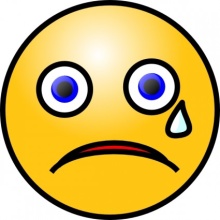 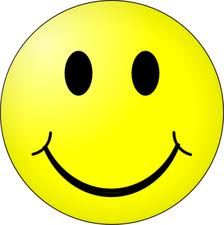              happy